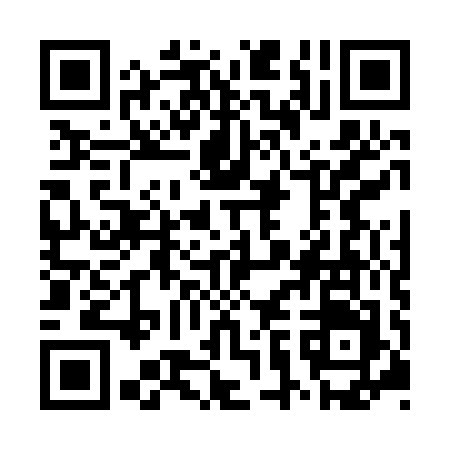 Prayer times for Kerema, Papua New GuineaWed 1 May 2024 - Fri 31 May 2024High Latitude Method: NonePrayer Calculation Method: Muslim World LeagueAsar Calculation Method: ShafiPrayer times provided by https://www.salahtimes.comDateDayFajrSunriseDhuhrAsrMaghribIsha1Wed5:086:1912:143:356:097:162Thu5:086:1912:143:356:087:163Fri5:086:1912:143:356:087:164Sat5:086:1912:143:356:087:165Sun5:086:2012:143:356:087:156Mon5:086:2012:143:356:077:157Tue5:086:2012:133:356:077:158Wed5:086:2012:133:356:077:159Thu5:086:2012:133:356:077:1510Fri5:086:2012:133:356:077:1511Sat5:086:2012:133:356:067:1512Sun5:086:2012:133:356:067:1513Mon5:086:2012:133:356:067:1514Tue5:086:2112:133:356:067:1515Wed5:086:2112:133:356:067:1516Thu5:086:2112:133:356:067:1517Fri5:086:2112:133:356:067:1518Sat5:086:2112:133:356:067:1519Sun5:086:2112:133:356:057:1520Mon5:086:2212:133:356:057:1521Tue5:086:2212:143:356:057:1522Wed5:086:2212:143:356:057:1523Thu5:086:2212:143:356:057:1524Fri5:096:2212:143:356:057:1525Sat5:096:2312:143:356:057:1526Sun5:096:2312:143:356:057:1527Mon5:096:2312:143:356:057:1528Tue5:096:2312:143:356:057:1529Wed5:096:2312:143:356:057:1530Thu5:096:2412:153:356:057:1531Fri5:106:2412:153:366:057:15